                               JIJO EDUCATIONAL QULIFICATIONTRAINING EXPERIENCEPediatric training at Guntur General HospitalMidwifery training at Guntur General Hospital. CLINICAL EXPERIENCEEQUIPMENTS USED:Bedside Cardiac Monitor (Philips) with lead ECG, CVP Monitoring probe, NIBP, Saturation Probe and Arterial BP Monitoring. Central Monitor – Mitsubishi Diamond Scan 70m, , Newport Breeze 150) AED, Infusion Pumps, Defibrillator, ECG Machine, Blood Glucose Meter, Suction Machine, Crash Trolley, ABG Analyzer, Pulseoxymeter, Laryngoscope, Nebulizer, , Ambu-Bag, Thermometer, B.P. Apparatus, pacemaker, CPAP Machine, Suturing materials,  Intubations equipment’s, Humidifier, Water bed, ICD Bottles Oxygen Cylinders,Computer ,Printer,Ventillator and IABP machine.TYPE OF PATIENTS LIST:Cardiac Cases: –Cardiac Arrest, CCF, MI, Cardiogenic Shock,IABP, Angiography and Angioplasty.Respiratory Cases – URTI, LRTI, Asthma patients, Tuberculosis, Cancer of lung, Pleural Effusion, reparatory failure and COPD.Endocrine – Hyper and hypo Thyroidism, Diabetic Mellitus, Diabetic Ketoacidosis and other complications,DI,SIADHNeurological – CVA, Epilepsy, GB syndrome, Meningitis, All Pre&Post-Operative cases etc.Infectious – HIV, fungal infections, chicken pox, herpes zoster, typhoid etc.RTA patientsDeclarationI hereby declare that the above-furnished information is absolute according to the records and to the best of my knowledge.Place: Date: 								JIJO Email :  jijo.335879@2freemail.com Personal DataDate of Birth  : 21/01/1991 Sex                 : Male Nationality     : Indian Marital Status : SinglePassport detailsPlace Of Issue   :COCHINDate Of Issue    : 18/08/2015Date Of Expiry : 17/08/2025Languages known:(Mother Tongue underlined)English, Malayalam, Hindi,  TeluguHobbies :Traveling,Movies, Music,CricketJob Details:Designation  :     HAAD LICENCED NURSE (RN) –AGN168849Objective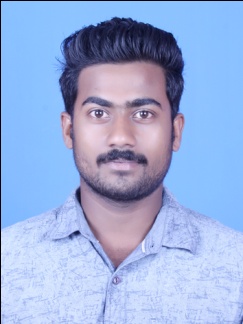 Seeking a position as a staff nurse to utilize my skills and abilities and achieve professional growth while being resourceful, innovative and flexible. Aspire to become a successful professional, willing to work as a key player in an innovative and competitive world with dedication and commitment.  EducationBLS&ACLSfrom AMERICAN HEART ASSOCIATION.4yrs B.Sc Nursing from SIMS  Institute of Nursing,Affiliatad to NTR University,Andhra Pradesh,INDIA.Personal SkillsLeadership, Organizing and managing capabilitiesComprehensive problem solving abilities.Willingness to learn and update myself with new methodologies & technologies.Positive attitude and team spirit.Excellent communication and presentation skill.Dedicated, focused, enthusiastic and hard workingCOURSECOLLEGE /UNIVERSITYMONTH & YEAR OF PASSINGPERCENTAGEOF MARKSBLS&ACLSAMERICAN HEART ASSOCIATIONJUNE 2015-B.Sc NursingSIMS Institute Of Nursing(NTR University)DECEMBER 201263%HSSNSSHSS Parakkadavu(HSE Board; Kerala, India)March 200882%SSLCMAHS Nedumbassery(SSLC Board; Kerala, INDIA)March 200682%EXPERIENCEHOSPITALDESIGNATIONDEPARTMENT05/09/2013  -  09/03/2016NEOTIA GETWEL HEALTHCARE CENTRESTAFF  NURSE(RN)SURGICAL ICU